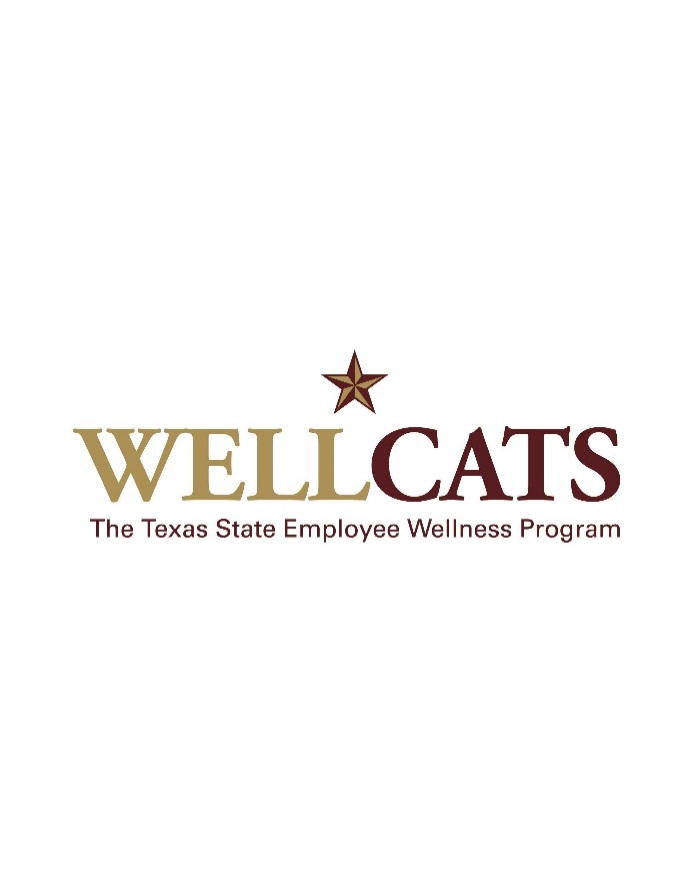 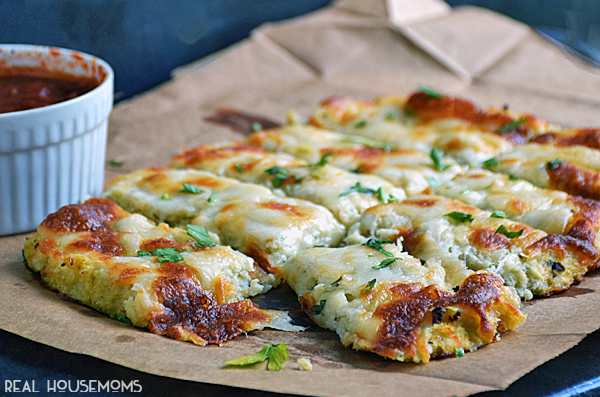 Cauliflower Breadsticks		6 SERVINGS Nutrition Facts per Serving:Calories: 126       Protein (g): 10Fat (g): 5.5         Carbohydrate (g): 9Ingredients: 1 head raw cauliflower, riced1/2 cup shredded Low Fat Mozzarella Cheese1/2 cup shaved Parmesan Cheese1 large egg1/2 tablespoon freshly minced garlic1/2 tablespoon freshly chopped basil1/2 tablespoon freshly chopped Italian flat-leaf parsley1 teaspoon salt1/2 teaspoon ground black pepper1/2 cup shredded Mozzarella CheeseInstructions:Preheat oven to 425 degrees and line a baking sheet with parchment paper.Break cauliflower into florets. Add to food processor and pulse until it has the texture of rice.In a large bowl, mix the riced cauliflower, ½ cup Mozzarella cheese, ½ cup Parmesan cheese, 1 egg, ½ tbsp. fresh garlic, ½ tbsp. fresh basil, ½ tbsp. fresh parsley, 1 tsp salt and ½ tsp black pepper until combined and holds together. Place the mixture onto the lined baking sheet and spread out until roughly ¼ inch thick.Bake in the preheated oven for 10-12 minutes. Remove from oven and top with remaining Mozzarella cheese and return to oven to continue baking until the cheese is melted and starting to brown. Cool about 10 minutes and cut into breadsticks. Garnish with herbs and serve!